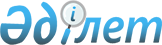 Мақтаарал ауданының ауылдық елді мекендеріне жұмыс істеуге және тұруға келген денсаулық сақтау, білім беру, әлеуметтік қамсыздандыру, мәдениет, спорт және агроөнеркәсіптік кешен саласындағы мамандарға, ауыл, кенттер, ауылдық округтер әкімдері аппараттарының мемлекеттік қызметшілеріне 2024 жылы әлеуметтік қолдау шараларын көрсету туралыТүркістан облысы Мақтаарал аудандық мәслихатының 2024 жылғы 29 наурыздағы № 14-93-VIII шешiмi
      "Агроөнеркәсіптік кешенді және ауылдық аумақтарды дамытуды мемлекеттік реттеу туралы" Қазақстан Республикасы Заңының 18-бабы 8-тармағына, "Ауылдық елді мекендерге жұмыс істеу және тұру үшін келген денсаулық сақтау, білім беру, әлеуметтік қамсыздандыру, мәдениет, спорт және агроөнеркәсіптік кешен саласындағы мамандарға, ауылдар, кенттер, ауылдық округтер әкімдері аппараттарының мемлекеттік қызметшілеріне әлеуметтік қолдау шараларын ұсыну мөлшерін айқындау туралы" Қазақстан Республикасы Ұлттық экономика министрінің 2023 жылғы 29 маусымдағы №126 (Нормативтік құқықтық актілерді мемлекеттік тіркеу тізілімінде №32927 болып тіркелген) бұйрығына және "Ауылдық елді мекендерге жұмыс істеуге және тұруға келген денсаулық сақтау, білім беру, әлеуметтік қамсыздандыру, мәдениет, спорт және агроөнеркәсіптік кешен саласындағы мамандарға, ауылдар, кенттер, ауылдық округтер әкімдері аппараттарының мемлекеттік қызметшілеріне әлеуметтік қолдау шараларын ұсыну қағидаларын бекіту туралы" Қазақстан Республикасы Ұлттық экономика министрінің 2014 жылғы 6 қарашадағы №72 (Нормативтік құқықтық актілерді мемлекеттік тіркеу тізілімінде №9946 болып тіркелген) бұйрығына сәйкес, Мақтаарал аудандық мәслихаты ШЕШІМ ҚАБЫЛДАДЫ:
      1. Мақтаарал ауданының ауылдық елді мекендеріне жұмыс істеуге және тұруға келген денсаулық сақтау, білім беру, әлеуметтік қамсыздандыру, мәдениет, спорт және агроөнеркәсіптік кешен саласындағы мамандарға, ауыл, кенттер, ауылдық округтер әкімдері аппараттарының мемлекеттік қызметшілеріне 2024 жылы көрсетілсін:
      1) көтерме жәрдемақы жүз еселенген айлық есептік көрсеткішке тең сомада;
      2) тұрғын үй сатып алу немесе салу үшін әлеуметтік қолдау – бюджеттік кредит:
      ауданның әкімшілік орталығына келген мамандар үшін айлық есептік көрсеткіштің екі мың бес жүз еселенген мөлшерінен аспайтын сомада;
      ауылдық елді мекендерге келген мамандар үшін айлық есептік көрсеткіштің екі мың еселенген мөлшерінен аспайтын сомада.
      2. Осы шешім алғашқы ресми жарияланған күнінен кейін күнтізбелік он күн өткен соң қолданысқа енгізіледі және 2024 жылғы 1 қаңтардан бастап туындаған құқықтық қатынастарға қолданылады.
					© 2012. Қазақстан Республикасы Әділет министрлігінің «Қазақстан Республикасының Заңнама және құқықтық ақпарат институты» ШЖҚ РМК
				
      Мақтаарал аудандық мәслихатының төрағасы

К. Сарсекбаев
